                                             Holly Park School                                         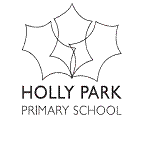 School Uniform PolicyIt is our school policy that all children wear school uniform when attending school, and when participating in a school organized event outside normal school hours.School uniform is part of the school ethos and in coming to Holly Park parents agree to support our policy. We provide a complete list of the items needed for children’s school uniform in this policy and in our parent handbook.Our policy on school uniform is based on the notion that school uniform:promotes a sense of pride in the school;engenders a sense of community and belonging towards the school;is practical and smart;identifies the children with the school;prevents children from coming to school in fashion clothes that could be distracting in class;makes children feel equal to their peers in terms of appearance;is regarded as suitable wear for school and good value for money by most parents;is designed with health and safety in mindIntroductionThe school policy for School Uniform was developed and agreed by governorsAimsThrough this policy we aim to:Ensure that within our school we wish to promote an atmosphere which encourages effort, enjoyment and a celebration of the achievements of all our pupils.  Concern for these high standards is also reflected in the pride we take in our school uniform and feeling of belonging itcreates.The Governing body at  will respect variations to our school uniform if they are directly related to established religious or cultural traditions. However, any variation will be dealt with on an individual basis and judgements will remain at the discretion of the Head Teacherand the Governing Body.UniformNursery and Reception ClassesGrey jogging bottoms polo shirt sweatshirtBlack shoes (Velcro or secure slip-on shoes)Reception to Year 6Winter								Grey skirt or trousers (not tracksuit bottoms or jeans)			Grey pinafore dressSchool sweatshirt                                                                                	School Polo ShirtRed cardigan					                             Red or grey tights Grey, black or white socksBlack shoes (maximum heel height 3cm) No trainersBlack boots (max heel height 3cm)	 Red, green, white or black hair accessories				School fleece (optional and for outdoor wear only)	                        						SummerAs Winter or:Greenand white checked dressGrey shortsWhite or black sandals with secure fastening (max heel height 3cm)A cap to protect from the sun*No other items of clothing should be visible under the red polo shirt. If a child is cold they should wear a short sleeved vest and their sweatshirt on top,No zip up tops/jackets should be worn.No hooded tops should be wornPE KitPE bagRed shortsPlain white T-shirtPlain white trainersOutdoor kit of dark green jogging trousers and top   Not Reception - Year 1 to Year 6 onlyAll PE kit should be named and kept in a named PE bag.  No backpacks Concert Uniform (for members of school choirs)Grey skirt, pinafore or trousersPlain white shirtSchool tieAll children will also need a reading bagChildren also need a red drawstring bag for PE kit (logo optional)Children also need a red book bag (logo optional)All clothing and footwear should be clearly labelled with the child’s nameJewelleryIt is encouraged that pupils do not wear jewellery to school, especially as individuals become very upset if a treasured piece of jewellery goes missing. The only acceptable items of jewellery to be worn are a simple wristwatch (Smart watches or any type of phone watch are not allowed) and earring studs or jewellery of a religious significance. Should a pupil have pierced ears, plain studs should only be worn. Fitbits may be worn. Please note that the school will be unable to take any responsibility for any jewellery that is lost.Make UpNo make up is to be worn to school as it is not considered appropriate or consistent with our school uniform. No nail varnish should be worn on nails or toes.Nail extensions, tips, gels or other products should not be worn. Nail extensions could be dangerous and are also not conducive to good handwriting or playing sport.HairWe recommend that hair should be neat and tidy and worn with no extremes of style or colour. Long hair should be tied back during the school day.HijabThe hijab may be worn by Muslim girls if this is their parents choice. The hijab must follow the school uniform colours and be red, green, white or black. It must be no longer than shoulder length.Branded uniform items are available from Braggs in .  Many of the school uniform items above are readily available from supermarkets.We expect all pupils to follow the dress code as written above.Role of the Head teacher and Governing BodyThe Head teacher will ensure that pupils comply with the uniform policy agreed by the governing body.The Head Teacher has a duty to enforce the school uniform throughout the school community, as part of the duty within maintenance of day to day discipline in theschool.The Governing body should be receptive to any reasonable complaint from parents or carers, concerning uniform handling it respectfully, considering fully the issues theyraise. Governors should aim to work with parents to arrive at a mutually acceptable outcome.Role of the Parents/GuardiansTo ensure that their child / children adhere to the school’s uniform policy.Ensure that they come to school in uniform every day unless there are special circumstances such as Christmas parties or charity fund raising days.Parents and carers should raise any complaints about the school uniform by following the schools complaints procedure.Racial Equality & Equal OpportunitiesAll children have equal access to wearing school uniform regardless of their culture, race, religion, gender, disability or ability. We ensure that the set uniform respects other policies such as race relations, sex discrimination and allows for individual sets of circumstances of all groups and individuals.  is committed to creating a positive climate that will enable everyone to work free from racial intimidation and harassment and to achieve their full potential.Non-Compliance with the School Uniform PolicyIn the first instance of breach of the uniform policy the parent or child will be spoken to.If the breach continues, then a letter will be sent home as a reminder.The Head teacher or Deputy Head teacher may discipline a pupil for breach of the Uniform/Appearance Policy. The Head Teacher or Deputy Head teacher may ask pupils to gohome (accompanied by a parent) to change their clothes without formally excluding them. This should be for no longer than necessary to effect the change of clothing and would only be appropriate where the change could be made quickly and easily. When sending a pupil home, the Head teacher or Deputy Head teacher will first contact the parents or carers. The pupil would be expected to return to school immediately after his/her clothes had been changed. Failure to do so could amount to an unauthorised absence.As an alternative to this, a supply of spare uniform may be available in school and children may be asked to change into this. Exclusion is not normally an appropriate response to breaches of school uniform/appearance policies. However, where these breaches are persistent and in open defiance of the school’s uniform or appearance policy, and where all other avenues for resolving the uniform dispute have been exhausted, then the school may consider exclusion as a last resort depending on the circumstances of the case. Document ControlRevision HistorySigned by DistributionVersionRevision DateRevised ByRevision1.0Spring 2014Full  GovsReviewed & ratified1.2Spring 2015Full  GovsReviewed & ratified1.3January 2016Ann PelhamAdapted in light of staff discussion & discussion at Governors S&PW committee1.1Spring 2016Full  Govs Discussed, Reviewed, adopted and ratified1.2Spring 2017Ann PelhamTo reflect the use of smart watchesNameSignatureDateHeadteacherAnn PelhamChair of GovernorsAndrew Ballam DaviesShared withStaff via school serverParents via WebsiteGovernors via committee meetingsDate for next reviewSpring 2018